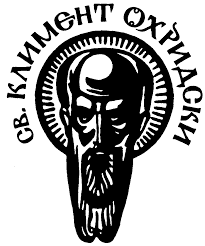 СОФИЙСКИ УНИВЕРСИТЕТ „СВ. КЛИМЕНТ ОХРИДСКИ”ФАКУЛТЕТ ПО СЛАВЯНСКИ ФИЛОЛОГИИЦЕНТЪР ЗА АНАЛИЗ НА ПОЛИТИЧЕСКАТА И ЖУРНАЛИСТИЧЕСКАТА РЕЧСТУДЕНТСКИ СЪВЕТ ПРИ СУ „СВ. КЛИМЕНТ ОХРИДСКИ”МЕЖДУНАРОДЕН ФИЛОЛОГИЧЕСКИ ФОРУМ ЗА СТУДЕНТИ И ДОКТОРАНТИСОФИЯ13-16 ноември 20148.00-9.30. Четвъртък.13.11.2014. – Регистрация на участниците. Фоайето на Аулата.8.00-9.00.  Петък.14.11.2014. – Регистрация на участниците. Фоайето на Аулата.8.00-9.00. Събота. 15.11.2014. – Регистрация на участниците. Фоайето на Аулата.ОФИЦИАЛНИ СЪБИТИЯЧетвъртък. 13.11.2014 г.Аула9.30-10.00. Откриване10.00-11.00. Встъпителна лекция: проф. дфн Валери Стефанов. „Четирима автори на „Дон Кихот“ (Сервантес, Бененхели, Борхес, Пиер Менар)”11.00- 12.00 Встъпителна лекция: проф. дфн Василка Радева. „Няколко думи за думата”Зала на пресцентъра на СУ „Св. Климент Охридски”13.00 – 15.00Кръгла маса „Образование и нови медии”С участието на: проф. дфн Адриана Дамянова (модератор), проф. д-р Татяна Ангелова, гл. ас. д-р Наталия ХристоваЕлектронната публикация във филологията - екип на сп. "Littera et Lingua"Представяне на проект "Дигитализация и концептуализация на литературното наследство на българския модернизъм" - доц. д-р Елка Димитрова (БАН, ИЛ)Зала на пресцентъра на СУ „Св. Климент Охридски”16.00 – 17.30 Студентски и докторантски обмен. КариериСтудентски и докторантски обмен във Факултета по славянски филологии – проф. д-р Ренета БожанковаПреставяне на дейността на Кариерен център при СУ „Св. Климент Охридски”Представяне на инициативата „Заедно в час”Аула18.00 - 19.00. Среща-разговор с Георги Господинов Клуб-ресторант „Яйцето”19.30  - Коктейл за участницитеПетък. 14.11.2014Аула9.00 – 10.00. Встъпителна лекция: проф. д-р Йовка Тишева. „Как говори съвременният българин?”10.00-11.00. Встъпителна лекция: проф. д-р Миглена Николчина. „Изкуственото същество в литературата”Зала 111.00 -12.30. Представяне на книгата „Езикови портрети на български политици и журналисти”. Кръгла маса „Политическата и журналистическата реч” с участието на доц. д-р Надежда Сталянова, доц. д-р Петя Осенова, гл. ас. д-р Владислав Миланов и журналистиАула19.00. Литературно четенеСъбота. 15.11.2014 г.Аула9.00 – 9.15. Откриване на Петнадесети Климентови четения за млади изследователи9.15 – 9.45. Встъпителна лекция на проф. дфн Татяна Славова. Тайните на ръкописитеЗала на пресцентъра на СУ „Св. Климент Охридски”11.00-13.00. Кръгла маса на тема „Българистиката в чужбина”модератор:гл. ас. д-р Калина Захова (Институт за литература - БАН)участници:доц. д-р Елена Чаушева (Югозападен университет "Неофит Рилски") доц. д-р Нина Гагова (Институт за литература - БАН)                                гл. ас. д-р Евгени Зашев (Кирило-методиевски научен център към БАН)      Олга Генчева (Дирекция "Международно и европейско сътрудничество", Министерство на образованието и науката)Татяна Дикова (заместник-директор на Националното издателство за образование и наука "Аз Буки")Кая Маркевич и Марта Гаенцка (Университет "Адам Мицкевич", Познан)Зала 119.00 -19.30. Закриване на Петнадесети Климентови четения за млади изследователиАула19.30 – 20.00. Закриване на Международен филологически форум за студенти и докторантиНощ на театрите. София 2014. http://www.theatresnight.org/events?city=14Неделя. 16.11.2014Екскурзия до Рилския манастир за чуждестранните участници (след заявено желание при регистрацията). СОФИЙСКИ УНИВЕРСИТЕТ „СВ. КЛИМЕНТ ОХРИДСКИ”МЕЖДУНАРОДЕН ФИЛОЛОГИЧЕСКИ ФОРУМПРОГРАМАНаправление „Лингвистика“Четвъртък 13.11.2014  Секция ЛЕКСИКОЛОГИЯ, ЛЕКСИКОГРАФИЯ, ФРАЗЕОЛОГИЯПърва академична залаПърво заседаниеМодератор: Мария-Лия Борисова 13.00 – 13.15. Димитър Колев (България, Институт за български език – БАН) – Нова заета лексика от областта на спорта в българския и чешкия език13.15 – 13.30. Дияна  Николова (България, ШУ „Еп. Константин Преславски”) – К проблеме оформления тезауруса рядового пользователя в области информационных технологий13.30 – 13.45. Габриела Ягетич, Ника Пресъл (Хърватия) – Анализ на фраземи с компонент  „валежи” в българския и хърватския език13.45 – 14.00. Лора Микова (България, СУ „Св. Климент Охридски”) – Домашни и заети думи в чешкия език14.00 – 14.15. Marjan Lulgjuraj (Черна гора) – Words With Euphemism Pejorative In Malesia14.15 – 14.30. Николина Пенава, Антония Рагуж	(Хърватия) – Анализ на общите заемки oт семантичните сфери гастрономия и домакинство в българския език и в дубровнишкия говор15.30 – 16.00. Дискусия с участието на проф. дфн Василка Радева, доц. д-р Анелия Петкова, доц. д-р Надежда Сталянова,  д-р Надежда Делева,  гл. ас. д-р Елена Крейчова, доц. д-р Неда Павлова, гл. ас. д-р Илиана Пухалева, гл. ас. д-р Владислав Миланов. 16.00 – 16.30. Кафе паузаВторо заседаниеМодератор: Симона Крушкина16.30 – 16.45. Вергиния Георгиева (България, Институт за български език – БАН) – Термините в езика на медиите 16.45 – 17.00. Силва  Димитрова (България, СУ „Св. Климент Охридски”) – Нови проекции на изкуството на словесното украсяване в TED.com17.00 – 17.15. Антонина Тверицкая (Русия) – Лексема „един“ в болгарском языке как переводческая проблема 17.15 – 17.30. Симона Крушкина, Мадлен Димитрова, Гергама Попова (СУ „Св. Кл. Охридски”) – Лингвистичният виц17.30 – 17.45. Ирина Сергеевна (Русия) – Асимметричные архаизмы русского языкаОлександра Малаш (Украйна) – Формално-семантични особености на растителните имена в българските говори в Украйна – задочно участие17.30 – 18.00. Дискусия с участието на проф. дфн Василка Радева, доц. д-р Анелия Петкова, доц. д-р Надежда Сталянова, доц. д-р Неда Павлова, гл. ас. д-р Надежда Делева,  гл. ас. д-р Елена Крейчова Петък 14.11.2014Секция ЕЗИКОВИ КОНТАКТИАудитория 137Първо заседаниеМодератор: Николай Савов, Гергана Попова11.00 – 11.15. Kenta Sugai (Япония, Токио) – За някои специфични характеристики на местоименните клитики в българските североизточни говори в Румъния11.15 – 11.30. Николай  Савов (България, СУ „Свети Кл. Охридски”) – Речта на българите емигранти в САЩ11.30 – 11.45. Добромир  Андреев (България,  ВТУ Св. Св. Кирил и Методий) – По въпроса за румънското влияние върху дистрибуцията на клитиките в Тутраканския говор11.45 – 12.00. Brikena Furxhi	(Албания) – Updating of ortographic norm of foreign words that are flocking to the albanian language today in conditions of globalization12.00 – 12.15. Александра Миленовић	(Сърбия) – Примена  иновативног дидактичко-методичког модела групног рада у обрнутом дизајну у настави бугарског језика и књижевности у млађим разредима основне школе у републици србији12.15 – 12.45. Дискусия с участието на проф. Василка Алексова, доц. д-р Русана Бейлери, гл. ас. д-р Олга Сорока, гл. ас. д-р Мая Александрова 12.45 – 13.30 Обедна почивка Второ заседаниеМодератор: Николай Савов13.30 – 13.45. Mirela Hajdarmataj (Албания) – Phonetic correspondences in the Balkan Language13.45 – 15.00. Lirie Kaçorri (Албания) – Suffixes of Slavic origin in eastern Albanian15.00 – 15.15. Algert Kalica	(Албания) – Names of Materials in Albanian and in French15.15 – 15.30. Лъчезара Николова	(България, СУ „Св. Климент Охридски”) – За някои заемки в българския език от китайски15.30 – 15.45. Abdurrahim Maxhuni (Kosovo, Prishtina) – The impact of Serbian language in Albanian language15.45 – 16.00. Fitor Ollomani (Албания) – A research about the language of Gora as on old form of the South Slavic Language (Area of Gora, Kukes – Albania)16.00 – 16.30. Дискусия с участието на проф. Василка Алексова, доц. д-р Русана Бейлери,  гл. ас. д-р Олга  Сорока, гл. ас. д-р Мая Александрова16.30-16.45  Кафе пауза Трето заседание Модератор:  Николай Савов16.45 – 17.00. Светлана Корниенко (България, СУ „Св. Климент Охридски“) – Етноезиковата ситуация на българската диаспора в Украйна17.00 – 17.15. Kazuhiro Sadakane (Япония, Токио) – A Proposal for a New Classification of the Dialects and Languages in Poland17.15 – 17.30. Славея Горанова (България, СУ  „Св. Климент Охридски”) – Развитие на фонетиката и фонологията на мексиканския испански17.30 – 18.00. Дискусия с участието на проф. Василка Алексова, доц. д-р Русана Бейлери,  гл. д-р Олга  Сорока, гл. ас. д-р Мая АлександроваСекция ГРАМАТИКАПърва залаПърво заседаниеМодератор: Ирена Русева13.00 – 13.15. Ирена  Русева (България, ПУ „Паисий Хилендарски”) – Поглед към някои съвременни концепции за епистемичната модалност като езиков феномен13.15 -13.30. Енчо  Тилев (България, ПУ „Паисий Хилендарски”) – 	Прояви на некатегориалност в сферата на съществителното име (върху руски езиков материал)13.30 – 14.00. Георги  Илиев (България) – Умозаключение14.00 – 14.15. Takuya Miyauchi (Япония, Токио) – Some Remarks on Distributive po-Phrases in Russian14.15 – 14.30. Радослав Минков	(България, ВТУ Св. Св. Кирил и Методи) – Графичната игра в съвременната българска и руска публицистика14.30 – 14.45. Здравко  Минчев (България, ПУ „Паисий Хилендарски“) – Дистрибуция на категориите персоналност и лице в съвременния български език	14.45 – 15.00. Станислава  Кънчева (България, СУ „Св. Климент Охридски“) – Теоретично моделиране на морфологичната многозначност15.00 – 15.30. Дискусия с участието на доц. д-р Петя Осенова, доц. д-р Кр. Алексова, доц. д-р Гергана Дачева, гл. ас. д-р Борислав Борисов, гл. ас. д-р Марина Джонова, гл. ас. д-р Красимира Петрова 15.30 – 16.00 Кафе паузаВторо заседаниеМодератор: Станислава Кънчева16.00 – 16.15. Марина  Сергунина (Русия) – К вопросу о функционировании пассивных форм глагола (пассивные конструкции в печатных СМИ и учебных изданиях)16.15 – 16.30. Милена  Видралска	 (България, ПУ „Паисий Хилендарски“) – Минало несвършено деятелно причастие – същност и специфика на употреба16.30 – 16.45. Sonila Sejdini (Албания) – Reported Speech And Writing16.45 – 17.00. Диана Балашевич (Русия) – Синтактични функции и структурни особености на българския съюз „хем“	17.00 – 17.15. Власова Сергеевна 	(Русия) – Сложные прилагательные с компонентом этической оценки17.15 – 17.30. Ковригина Андреевна	(Русия) – Статус постпозитивной частицы -то в русских говорах Архангельской области17.30 – 18.00. Дискусия с участието на доц. д-р Петя Осенова, доц. д-р Кр. Алексова, доц. д-р Гергана Дачева, гл. ас. д-р Борислав Борисов, гл. ас. д-р Марина Джонова, гл. ас. д-р Красимира ПетроваТрето заседаниеМодератор: Рени Манова18.15 – 18.30. Нели  Бачева (България, СУ  „Св. Климент Охридски”) – Употреби на местоименния израз „някакъв такъв” в писмената реч18.30 – 18.45. Gyrgy Rgyanszki (Унгария) – Substantiva a adjektiva v gramatikch Stefana Janovia18.45 – 19.00. Таня  Иванова (България, ПУ „Паисий Хилендарски“) – Към въпроса за тенденцията към аналитизъм при степените за сравнение на прилагателните имена в съвременния гръцки език (върху материал от вестник )19.00 – 19.15. Рени  Манова (България, СУ  „Св. Климент Охридски”) – Иконичността в езика – дефиниция и типологически аспекти.19.15 – 19.30. Георги  Георгиев (България, СУ  „Св. Климент Охридски”) – Естество и статут на абревиацията. Морфофонологични особености и определяне рода на абревиатурите в съвременния български езикАлександра Колева	 (България, СУ „Св. Климент Охридски”) – Особености на подчинените определителни изречения в „Буквар с различни поучения“ на Петър Берон – задочно участиеВанина Сумрова (България, Институт за български език, БАН) Жената в съвременността – езиков поглед – задочно участие19.30 – 20.00. Дискусия с участието на доц. д-р Петя Осенова, доц. д-р Кр. Алексова, доц. д-р Гергана Дачева, гл. ас. д-р Борислав Борисов, гл. ас. д-р Марина Джонова, гл. ас. д-р Красимира ПетроваСъбота 15.11.2014Секция СРАВНИТЕЛНА ГРАМАТИКА137 аудиторияПърво заседаниеМодератор: Ивана Давитков10.00 – 10.15. Канамэ Окано (Япония) – Глаголы колебательного движения в болгарском языке (в сравнении с сербским и русским)10.15 – 10.30. Зорница  Цветкова (Чехия) – Към въпроса за семантичната класификация на глаголите в славянските езици10.30 – 10.45. Ивана Давитков (България, СУ „Св. Климент Охридски“) – Темпоралните системи на сръбския и българския език – опит за съпоставителен анализ с оглед на преводни трансформации10.45 – 11.00. Дора Солакова (България, ЮЗУ „Неофит Рилски”) – За еквивалентността на глаголите разбирам в български език и rozum?t в чешки език (проблеми на рекцията)11.00 – 11.15. Любица Джурич (Сърбия) – Генеричке реченице са један/един у  српском и бугарском11.15 – 11.30. Ленка Долежалова (Чехия) – Гендерная асимметрия в языке на материале русского, польского и чешского языков11.30 – 11.45. Мария Андреевна (Русия) – Речевая ситуация обещания и языковые средства её выражения (на материале русского и болгарского языков)11.45 – 12.00. Елена Геннадьевна (Русия) – Фатические языковые средства в сопоставительном аспекте (на материале русского и болгарского языков)12.00 – 12.15. Яна Юрьевна (Русия) – К вопросу о семантической классификации неологизмов в болгарском и русском языках – задочно участие 12.15 – 12.45. Дискусия с участието на проф. д-р Иванка Гугуланова, проф. дфн Живка Златева, доц. д-р Маргарита Младенова, доц. д-р Валентин Гешев, доц. д-р Павел Крейчи, доц. д-р Маринела Младенова, доц. д-р  Цветанка Аврамова, гл. ас. д-р Борислав Борисов, гл. ас. д-р Илиана Пухалева, гл. ас. д-р Надежда Делева12.00 – 13.00  Кафе паузаСекция ТЕРМИНОЛОГИЯ, ЛЕКСИКОГРАФИЯ, ФРАЗЕОЛОГИЯАудитория 137Първо заседаниеМодератор: Мария-Лия Борисова11.00 – 11.15. Десислава-Девора Атанасова (България, ШУ „Еп. Константин Преславски”) – Военните термини като концепти в българския и руския език11.15-11.30. Brunilda Kolimja, Marsida Cobo (Албания) - The minimization of functional illiteracy through the logical acquisition of the language

11.30 – 11.45. Klaudia Chalczyska, Artur Zarba (Полша) – Students from Sofia about sex – sexual terms in the lexis of the students of Sofia University11.45 – 12.00. Ана Попович	 (Хърватия) – Етнически стереотипи в българска фразеология12.00 – 12.15. Ана Васунг	(Хърватия) – 	О nekim problemima obrade animalistikih frazema u bugarskoj i hrvatskoj frazeografiji12.15 – 12.30. Екатерина Николаевна (Русия) – Некоторые аспекты анализа ландшафтного кода культуры в болгарской фразеологии (на примере семантического поля „Лес”) Татьяна Терзиева, Нина Чендева (България, ШУ „Еп. Константин Преславски”) – Зоофоны с метафорическим значением в русском языке – задочно участие12.30 – 13.00. Дискусия с участието на проф. дфн Василка Радева, доц. д-р Анелия Петкова, доц. д-р Надежда Сталянова, доц. д-р Неда Павлова, гл. ас. д-р Надежда Делева, гл. ас. д-р Елена Крейчова. Секция „ФИЛОСОФИЯ НА ЕЗИКА, ЕЗИКОВА КАРТИНА”Втора залаПърво заседаниеМодератор: Нела Мартинкова10.00 – 10.15. Илияна  Димитрова	(България, ВТУ „ Св. Св. Кирил и Методий“) – Студът и здравето в българската картина на света 10.15 – 10.30. Анна Лазарова (България, СУ „Св. Климент Охридски“) – Все едно ли е дали ни е все едно?10.30 – 10.45. Цаня  Петкова (България, „ВТУ Св. Св. Кирил и Методий“) – Към въпроса за пресупозициите в политическия дискурс 10.45 – 11.00. Десислава Попова	(България, ВТУ „Св. Св. Кирил и Методий”) – Етнолингвистичен поглед върху изграждането на образа на българската мома в белетристиката на Любен Каравелов  11.15 – 11.30. Nela Martinkovа (Чехия, Бърно) – Развой на чешкия политически език  11.30 – 12.00. Дискусия с участието на  доц. д-р Гергана Дачева, доц. д-р Петя Осенова, доц.д-р Анелия Петкова,  доц. д-р Надежда Сталянова, доц. д-р Павел Крейчи, гл. ас.  д-р Владислав Миланов, гл. ас. д-р Марина Джонова12.00 – 13.00 Обедна почивка / кафе пауза 137 аудиторияПърво заседаниеМодератор: Мадлен Димитрова13.00 – 13.15. Valbona Sinanaj (Албания) – Language is all in the service of life, not someone's life, but of all; and in any form that appears, its function is biological and social13.15 – 13.30. Виктория Тахыровна (Русия) – Болгарский язык глазами иностранца13.30 – 13.45. Мария Вячеславовна (Русия) – Идеальный образ политика в сознании российского электората13.45 – 14.00. Arsinela Xhara (Албания) – Applied speech act theory: philosophical and pragmatic analysis of some wishes in Albanian and Bulgarian14.15 – 14.30. Nereida Panolli (Албания) – Metaphors of Conservatives and Liberals in American and British Politics14.00 – 14.30. Дискусия с участието на  доц. д-р Гергана Дачева, доц. д-р Петя Осенова, доц. д-р Надежда Сталянова, доц. д-р Павел Крейчи, гл. ас.  д-р Владислав Миланов, гл. ас.  д-р Марина Джонова14.30 – 15.00 Кафе пауза Секция ЕЗИКОВА ПОЛИТИКА И ОБРАЗОВАНИЕВтора залаПърво заседаниеМодератор: Евелина Миланова13.00 – 13.15. Sejdi Gashi (Косово, Прищина) – Linguistic planning and the official status of languages in Kosovo during the years 1999-200913.15 – 13.30. Наташа Крумова-Христемова (България, СУ „Св. Климент Охридски”) – Ролята на учителя в реформиращото се образование  на 21. Век13.30 – 13.45. Евелина Миланова (България, СУ „Св. Климент Охридски“) – Развиване на умения за четене чрез обучението по български език13.45 – 14.00. Majlinda Bushaj (Албания) – The values of etimologic studies of prof. D. Luka about albanologic sciences	14.15 – 14.30. Рoсарио Наполитано (Италия) – Методика на обучението по български език14.30 – 14.45. Naka Maria, Rapti Andriani (Гърция) – Deductive vs Inductive Grammar Approach in a Communicative L2 Class: Effectiveness and Students’ – Teachers’ Perceptions 14.45 – 15.00. Юлия Абрамова (Русия) - Чтение рассказов Йордана Йовкова в рамках изучения болгарского языка. Сюжеты народных преданий как средство языкового погружения15.00  - 15.15  Софья Заболотная (Русия) -  Межславянский художественный перевод в изучении славистических дисциплин 15.15 – 16.00. Кафе пауза и дискусия с участието на проф. д-р Татяна Ангелова, проф. д-р Ангел Петров, гл. ас.  д-р Деспина ВасилеваНаправление „Литературознание”Четвъртък 13.11.2014Секция. БЪЛГАРСКА ЛИТЕРАТУРАНова конферентна залаПърво заседаниеМодератор: Димитър Бурла13.00 – 13.15. Ирина Смирнова (Русия) - Заметки об особенностях женского образа в болгарском фольклоре и поэзии13.15 – 13.30. Бияна Иванова (България, СУ „Св. Климент Охридски”) – Експедицията на Юрий Венелин и неговата „Граматика на българското наречие”13.30 – 13.45. Андриана Спасова (България, БАН) - Античните басни и параболи във възрожденската учебникарска книжнина. Петър Берон 13.45 – 14.00. Милена Джерекарова (България, ЮЗУ „Неофит Рилски) - „Горски венец” и „Горски пътник” – сравнителен анализ14.00 – 14.15. Венелин Николов (България, СУ „Св. Климент Охридски”) - Октавиан-Асен или Цезар на Царевец, сравнение между Друмевия Иванко и Шекспировия Юлий Цезар14.15–14.30. Тодор Панев (България, СУ „Св. Климент Охридски”) – Лекарите възрожденци14.30 – 15.00 Дискусия с участието на проф. д-р Николай Чернокожев, доц. д-р Паулина Стойчева, гл. ас. д-р Надежда Александрова, гл. ас. д-р Ноеми Стоичкова15.00 – 15.15 кафе паузаВторо заседаниеМодератор: Андриана Спасова15.15 – 15.30. Мариета Димитрова. Пътят от смъртта до безсмъртието в „Епопея на забравените” от Иван Вазов15.30 – 15.45. Ивайло Димитров (България, ШУ „Еп. Константин Преславски”) - Отношението към природата в лириката на Иван Вазов през 80-те години на ХІХ век като израз на ново литературно съзнание15.45-16.00. Димитър Бурла (България, СУ „Св. Климент Охридски”) - Бай Ганьо – към конструиране на модерния субект в българската литература16.00-16.15. Йоана Александру, Михаела Бианка Чиовлика (Румъния, Букурещ) - Пейо Яворов - поет на невидимото16.15–16.30. Ваня Георгиева (България, ПУ „Паисий Хилендарски”) - „Нейният”/ „нашият” Яворов. Как, какво и от кого е правилно да се говори за Лора и Яворов?16.30-16.45. Катрин Петкова (България, СУ „Св. Климент Охридски”) - Лора преди Яворов – дъщеря на границата16.45-17.00. Дора Цветанова (България, СУ „Св. Климент Охридски”) - Морските мотиви в лириката на Теодор Траянов 17.00–17.30. Дискусия с участието на проф. д-р Николай Чернокожев, доц. д-р Паулина Стойчева, гл. ас. д-р Надежда Александрова, гл. ас. д-р Ноеми СтоичковаСекция РУСКА ЛИТЕРАТУРАЗала 137Модератор: Богдана Тепавичарова13.00 – 13.15. Елизавета Тимофеева (Русия) - В.А. Жуковский: читатель и переводчик В. Скотта13.15 – 13.30. Наталья Черникова (Русия) - Живописные полотна в творчестве Н.В. Гоголя 13.30 – 13.45. Екатерина Тупова (Русия) – „Война и мир” Л.Н.Толстого в диалоге с „Ярмаркой Тщеславия” В.М.Теккерей13.45 – 14.00 Александра Бассель (Русия) - Прием киномонтажа в поэзии О. Э. Мандельштама14.00 – 14.15. Богдана Тепавичарова (България, СУ „Св. Климент Охридски”) - Пътят до сублимацията в романа “Лолита” от Владимир Набоков и романа „Сбъркан” от Уилям Бъроуз14.15 – 14.30. Георгий Коротков (Русия) - Роль переводческих трансформаций в русской версии романа "Рэгтайм” Анастасия Попова (Русия) - Мотив падающего листа в лирике пушкинской поры – задочно участиеМария Конорева (Русия) - Семантика пути в очерке И.С.Шмелева „Старый Валаам” – задочно участие14.30 – 15.00. Дискусия с участието на проф. д-р Ренета Божанкова, доц. д-р Румяна ЕвтимоваСекция БАЛКАНСКИ ЛИТЕРАТУРИЗала 137Модератор: Борислава Иванова15.15 – 15.30. Дарина Фелонова (България, СУ „Св. Климент Охридски”) - „Пътешествам в себе си: не само в света, но и в себе си“ – номадски мотиви, тръгнали от Балканите 15.30 – 15.45. Теа Недкова (България, СУ „Св. Климент Охридски”) - Копнежът по земята и промените, които предизвиква той у главните герои на романа "Йон" на Ливиу Ребряну и повестта "Земя" на Елин Пелин15.45 – 16.00. Борислава Иванова (България, СУ „Св. Климент Охридски”) - Духовните „пороци“ на социума и пътят към човешкото в романите „Концерт в края на зимата“ от И. Кадаре и „Сняг“ от О. Памук 16.00 – 16.15. Диана Николова (България, СУ „Св. Климент Охридски”) - Реалиите в романа „Огън” на Искендер Пала и преводът им на български език16.15 – 16.30. Деница Петрова (България, СУ „Св. Климент Охридски”) - Мит, история, изкуство в романите „Капитан Михалис“ и „Алексис Зорбас“ от Никос Казандзакис16.30 – 16.45. Eris Rusi (Албания) - The modern elements of the fantastic literature in Ismail Kadare - “The General of the Dead army” throw the vision of the magic realism 16.45 – 17.00. Андронику Константинос (Гърция) - Социалистичека поезия в Гърция на ХХ век17.00 – 17.30. Дискусия с участието на проф. д-р Василка Алексова, д-р Росана Бейлери, гл. ас. д-р Фотини ХристакудиПетък 14.11.2014Секция БЪЛГАРСКА ЛИТЕРАТУРАНова конферентна залаТрето заседаниеМодератор: Владимир Игнатов11.00 – 11.15. Методий Кирилов (България, СУ „Св. Климент Охридски”) - Културни  контексти на българския модернизъм през 20 - те и 30 - те години на 20 век11.15 – 11.30. Венцислав Везиров (България, ВТУ „Св. св. Кирил и Методий”) - Христо Смирненски и германската революция от 1918-1919 г.11.30 – 11.45. Христина Теодосиева (България, СУ „Св. Климент Охридски”) - Разрушената утопия на Христо Смирненски. Пътят от „Червените ескадрони” до „Приказка за стълбата”11.45 – 12.00. Евдокия Петрова (България, СУ „Св. Климент Охридски”) - „Грозни(те) прози“ на едно време. Трансформиране на библейска символика в текстовете12.00 – 12.15. Мария Танева (България, ШУ „Еп. Константин Преславски”) - Между текста и образа. Николай Райнов и българската модерност12.15 – 12.30. Десислава Узунова (България, СУ „Св. Климент Охридски”) - Разказът „Черният дом” от Владимир Полянов – Двойникът като клинична категория12.30 – 13.00. Дискусия с участието на проф. Адриана Дамянова, доц. д-р Елка Димитрова, доц. д-р Иван Русков, гл. ас. Биляна Борисова, гл. ас. д-р Надежда Стоянова13.00 – 14.00 Обедна почивкаЧетвърто заседаниеМодератор: Марчела Златкова, Мариета Николова14.00 – 14.15. Александър Христов (България, СУ „Св. Климент Охридски”) - Застиналото време и пространство в белетристиката на Константин Константинов14.15 – 14.30. Владимир Игнатов (България, СУ „Св. Климент Охридски”) - Дълг, обреченост и съдба (женските образи във военновременната действителност у Й. Йовков и Ст. Руневски)14.30 – 14.45. Венцеслав Шолце (България, СУ „Св. Климент Охридски”) - Песен в полето. Опит за контекстуализация на сборника „Песента на колелетата”14.45 – 15.00. Анна-Мария Етова (България, СУ „Св. Климент Охридски”) - Колорит и изграждане на женския образ в българския исторически роман между двете световни войни: прочит върху романа "Дъщерята на Калояна" на Фани Попова-Мутафова15.00 – 15.15. Марина Братанова (България, ВТУ „Св. св. Кирил и Методий”) - Константин Петканов в литературната критика през 40-те години на двадесети век15.15 – 15.45. Дискусия с участието на проф. дфн Адриана Дамянова, доц. д-р Иван Русков, гл. ас. д-р Ноеми Стоичкова, гл. ас. Биляна Борисова, гл. ас. д-р Надежда Стоянова15.45 – 16.00 кафе паузаПето заседаниеМодератор: Евдокия Петрова 16.00 – 16.15. Калина Янева (България, СУ „Св. Климент Охридски”) - Хумористът Чудомир отвъд хумора16.15 – 16.30. Лора Василева (България, СУ „Св. Климент Охридски”) - Геометрия на чувството в трите романа на Блага Димитрова – „Пътуване към себе си“, „Лавина“ и „Лице“16.30 – 16.45. Димитринка Дамянова (България, СУ „Св. Климент Охридски”) - За птиците и хората. Образът на птицата в романа "Ноев ковчег" на Йордан Радичков17.45 – 17.00. Мариета Николова, Марчела Златкова (България, СУ „Св. Климент Охридски) - „Между палавото момче и размуния татко“ - проблемът за идентичността в романа „Парадоксът на огледалото“ от Любен Дилов17.00 – 17.15. Боряна Владимирова (България, СУ „Св. Климент Охридски”) - Призрачната жена -  присъствия и отсъствия. Щрихи върху поезията на Павел Матев17.15 – 17. 45. Дискусия с участието на: проф. Адриана Дамянова, доц. д-р Иван Русков, гл. ас. Биляна Борисова, гл. ас. д-р Надежда СтояноваСекция СЛАВЯНСКИ ЛИТЕРАТУРИЗала 160 БПърво заседаниеМодератори: Поли Андреева, Велимира Божилова.12.00 – 12.15. Armin Stefanović (Босна и Херцеговина) - Otpor književnih likova spram institucija Moi u pripovijetkama Petra Koia12.15 – 12.30. Радостина Петрова (България, СУ „Св. Климент Охридски”) - „Скамандър” - раждането на една литературна легенда12.30 – 12.45. Наталия Атанасова (България, СУ „Св. Климент Охридски”) - Вулгарност и цинизъм в романа на Гейза Вамош „Божиите атоми“12.45 – 13.00. Bojana Anđelić (Сърбия) - Lik majke u pripovetkama Ivana Cankara13.00 – 13.15. Велимира Божилова (България) - „Бягството на Томаш Юрга от и в изкуството”13.15 – 13.45 – Дискусия с участието на гл. ас. д-р Ани Бурова, гл. ас. д-р Славея Димитрова13.45 – 14.00 Кафе паузаВторо заседаниеМодератор: Радостина Петрова14.00 – 14.15. Jovana Žarković (Сърбия) - Humor kao nosea odlika romana „Doživljaji maka Toše” i Ćopievog pisanja za decu14.15 – 14.30. Николай Желев (България, СУ „Св. Климент Охридски”) - Navrávaky s Dominikom Tatarkom - literárne dielo, alebo zápis rozhovorov s Dominikom Tatarkom14.30 – 14.45. Anes Osmić (Босна и Херцеговина) - Osmanofobija i osmanofilija u „Travnikoj hronici” i „Na Drini ćupriji”14.45 – 15.00. Кристиян Янев (България, СУ „Св. Климент Охридски”) - „Абсурдният интелектуалец“ в драмите на Мрожек и Ружевич15.00 – 15.15. Поли Андреева (България, СУ „Св. Климент Охридски”) - Еволюция на концепцията за наука в творчеството на Станислав Лем15.15 – 15.30. Наташа Трнавац Ћалдовић (Сърбия, Ниш) – Историjски наратив у бездну, Светлане Велмар-Jанковиħ15.30 – 15.45. Krešimir Bobaš (Хърватия) - Intercultural Constellation of the Terms Own and Foreign in the Novels of Goran Vojnović15.45 – 16.00. Димана Митева (България, СУ „Св. Климент Охридски”) – Женското тяло в хърватския роман на 80-те и 90-те години на ХХ в. Между патриархалната култура и феминистичните тенденции16.00 – 16.15. Евгения Митева (България, СУ „Св. Климент Охридски)  – Кризата на личността в новелата Нерешителният на Ян Йоханидес16.15 – 16.45. Дискусия с участието на: гл. ас. д-р Славея Димитрова, гл. ас. д-р Ани БуроваСекция ЛИТЕРАТУРА И КИНОЗала 2Първо заседаниеМодератор – Олга Савеска11.00 – 11.15. Павлина Божкова (България, СУ „Св. Климент Охридски”) - Литература и филмови адаптации – теории, изследващи връзките между тях11.15 – 11.30. Лилия Тодорова (България, СУ „Св. Климент Охридски”) - Разколников по удиалъновски, или как да станеш убиец в XXI век13.30 – 11.45. Костантина Пунева (България, СУ „Св. Климент Охридски”) - Влиянието на контекста. Модели на индивидуален подход към романа на Лев Толстой „Война и мир“ в кино адаптациите на Кинг Видор, Сергей Бондарчук и Робърт Дорнхелм11.45 – 12.00. Стилияна Стоянова (България, СУ „Св. Климент Охридски”) - Поезия на кадъра в „Ромео и Жулиета“ на Франко Дзефирели12.00 – 12.30 Дискусия с участието на доц. д-р Огнян Ковачев, доц. д-р Тодор Христов12.30-13.00 обедна почивкаВторо заседаниеМодератор – Константина Пунева13.00 – 13.15. Олга Савеска (Сърбия) - Метафора за „преодоляването“ на бащата във филмите на Емир Кустурица „Помниш ли Доли Бел“ и „Баща в командировка“ – анализ на визуалните произведения, мотивиран от прозата на режисьора13.15 – 13.30. Dana-Giorgiana Dragoș (Румъния) - Between the Real and the Mythical: Terrence Malick’s Tree of Life13.30 – 13.45. Sava Stamenković (Сърбия, Ниш) - Другачије замишљање краја света  у приповетки „Све док у оку не заигра плам“ П. К. Пејџ и филму „Савршено чуло“ Кима Акесона и Дејвида Мекензија13.45 – 14.00. Раиса Ханукаева (Русия) - Сценарий Алексея Германа и Светланы Кармалиты „Что сказал табачник с Табачной улицы” как способ интерпретации повести Аркадия и Бориса Стругацких „Трудно быть богом”14.00 – 14.45. Лиана Илиева (България, СУ „Св. Климент Охридски”) - Холивуд – калкирана приказка, опит за морфология върху изследванията на Проп и Родари14.45 – 15.15. Дискусия с участието на доц. д-р Огнян Ковачев, доц. д-р Тодор Христов15.15.-15.45 Кафе паузаСекция ТЕОРИЯ НА ЛИТЕРАТУРАТА148 аудиторияПърво заседаниеМодератор: Радея Гешева14.00 – 14.15 Красимира Криворова (България, СУ „Св. Климент Охридски”) - Модалностите възможност и невъзможност като характеристики на литературната фикционалност14.15 – 14.30 Катерина Клинкова (България, СУ „Св. Климент Охридски”) - Темпоралността на образа в литературния текст14.30 – 14.45 Георги Илиев (България, БАН) - От епистемологическия интерес към предмодерното до етоса на дръзкото говорене (Адорно, Хоркхаймер, Аренд, Фуко)14.45 – 15.00 Даниела Стракова (България, СУ „Св. Климент Охридски”) - Събитието на деконструкцията и мястото на литературата в него15.00 – 15.15   Мария Георгиева (България, СУ „Св. Климент Охридски”) - Критически обзор на понятията, свързани с автора на научния дискурс15.15 –  15.30 – Дискусия с участието на проф. д-р Амелия Личева, доц. д-р Дарин  Тенев, гл. ас. д-р Калина Захова15.30 – 15.45 – Кафе паузаВторо заседаниеМодератор: Красимира Криворова15.45 – 16.00. Александър Иванов (България, СУ „Св. Климент Охридски”) - Към въпроса за философската употреба на езика в творчеството на Ейхей Доген (1200 – 1253)16.00 – 16.15. Александра Арабаджиева (България, СУ, „Св. Климент Охридски”). Ролята на езика във философията на Корнелиус Касториадис16.15 – 16.30. Радея Гешева (България, СУ „Св. Климент Охридски”) – Следи на паметта в романа "Багерия" на Дача Мараини16.30 – 16.45. Чавдар Парушев (България, СУ „Св. Климент Охридски”) - Трансхуманистични наративи. Хибридите на Илия Иванов16.45 – 17.00. Мария Пилева (България, СУ „Св. Климент Охридски”) - Мотивите в литературния превод17.00 – 17.30. Дискусия с участието на проф. д-р Амелия Личева, доц. д-р Дарин Тенев, гл. ас. д-р Калина ЗаховаСъбота 15.11.2014Секция БЪЛГАРСКА ЛИТЕРАТУРА148 аудиторияШесто заседаниеМодератор: Николай Метев10.00 – 10.15 Татяна Попова (България, СУ „Св. Климент Охридски”) - Изкуството на любовта, секса и смъртта в романа на Виктор Пасков "Аутопсията на една любов"10.15 – 10.30. Елена Борисова (България, БАН) - Автотекстуалността в романите на Теодора Димова10.30 – 10.45. Константин Адирков (България, СУ „Св. Климент Охридски”) - Възрожденската история, езикът и възвишенията през погледа на „Възвишение” на Милен Русков10.45 – 11.00. Николай Метев (България, СУ „Св. Климент Охридски”) - „Като е тъй, защо го освобождаваме?” (Революционерите и народът в романите „Възвишение” от Милен Русков и „Под игото” от Иван Вазов)11.00-11.15. Олена Сайковська (Украйна) - Інтерпретація міфу про зміїв у творах Ніколая Теллалова (на прикладі фентезі „Розбудити драконеня” та „Сонце недосяжне”)11.15 – 11.30. Веселин Геренов (Франция) - Рецепцията на съвременната българска литература в западноевропейския контекст11.30 – 12.00. Дискусия с участието на: доц. д-р Албена Вачева, гл. ас. д-р Кристина Йорданова, гл. ас. д-р Надежда Стоянова12.00 – 13.00 обедна почивкаСекция АНТИЧНА И ЗАПАДНОЕВРОПЕЙСКА ЛИТЕРАТУРА148 аудиторияПърво заседаниеМодератор: Anders E. Møller 13.00 – 13.15. Цветомира Колева (България, СУ „Св. Климент Охридски”) - Представата за обитателите на подземния свят според Омир и Лукиан13.15 – 13.30. Сирма Костадинова (България, СУ „Св. Климент Охридски”) - Древноиранският мит за Сътворението в огледалото на персийската класическа литература – „Шах-наме“ („Книга за царете“)13.30 – 13.45. Елина Боева (България, СУ „Св. Климент Охридски”) - Петрус Алфонси и Disciplina Clericalis – удоволствието от разказването на истории13.45 – 14.00. Радослава Кирилова (България, СУ „Св. Климент Охридски”) - Фикс идеята за произход в испанския ренесансов театър: сатира или бурлеска14.00 – 14.30. Дискусия с участието на проф. д-р Амелия Личева, доц. д-р Николай Гочев, гл. ас. д-р Камелия Спасова, д-р Теодора Цанкова14.30 – 14.45 – кафе пауза Второ заседаниеМодератор: Цветомира Колева14.45 – 15.00. Деница Венкова (България, СУ „Св. Климент Охридски”) – Поезията на Херман Хесе в „Денят догаря” в превод на Любомир Илиев – символен знак и образ15.00 – 15.15 София Дачева (България, ПУ „Паисий Хилендарски”) - Томас Ман и Херман Хесе – възможност за съпоставително рецептивистко изследване15.15 – 15.30. Ива Петрова (България, ЮЗУ „Неофит Рилски”) - Патрик Зюскинд. Мании, фобии и обсесии15.30. – 15.45. Инна Ангелова (България, СУ „Св. Климент Охридски”) - Опиянението на твореца в романа „Парфюмът” на Патрик Зюскинд15.45 – 16.00. Anders E. Møller / Андерс Е. Мьолер (Дания) - „Седем фантастични истории“ от Исак Динесен (Карен Бликсен): Фантастичното - заразно ли е? 16.00 – 16.15. Гергана Златкова (България, СУ „Св. Климент Охридски”) - Полифонията в художествената поредица на Дж. Р. Р. Толкин16.15 – 16.30. Борис Илиев (България, СУ „Св. Климент Охридски”) - Избор и определеност. Междутекстов анализ на „Хобит“ и „Властелинът на Пръстените“16.30 – 17.00. Дискусия с участието на: проф. д-р Амелия Личева, доц. д-р Николай Гочев, гл.ас.д-р Камелия Спасова, д-р Теодора ЦанковаАула13.30 – 14.00 Представяне на проект „Експедиция „Рила 2014”14.00 – 16.00 Студентско творчество: Авторски приказки на студенти от специалноста „Българска филология” с участието на  Нели Бачева, Светла Кънчева, Деница Китанова, Надежда Грозева, Златка Кънева, Тодор Панев, Даниела Попова, Бияна Иванова. Направление „Културна антропология”Четвъртък, 13.11.2014Секция. ФОЛКЛОР И ЛИТЕРАТУРАЗала 2Модератор: Мария Пачева13.00 – 13.15. Илиас Ятропулос	(Гърция) –	Гръцко-български обичаи13.15 – 13.30. Zuzanna Stasiak	(Полша) – 	Nestinari - Bulgarian ritual dance in fire13.30 – 13.45. Татьяна Третьяк (Украйна) – 	День летнего солнцестояния в календарной обрядности украинцев и болгар (компаративные студии)13.45 – 14.00. Magdalena Zytka	(Полша) – 	Obrzędowość zimowa – karnawał i maska. Porównanie polskich zapustów z bułgarskimi kukeri14.00 – 14.15. Надежда Знак	(Полша) – 	Произход на метерологичните явления в полската фолклорна традиция14.15 – 14.45. Дискусия с участието на доц. д-р Вихра Баева, доц. д-р Станой Станоев, доц. д-р Николай Вуков, гл. ас. д-р Мария Илчевска, гл. ас. д-р Ивайло Марков.14.45 – 15.00 – кафе пауза15.00 – 15.15. Наталья Голубенко (Украйна) – 	Обряды вызывания дождя у болгар Северного Приазовья (с. Петровка)15.15 – 15.30. Наталья Красько (Украйна) – 	Народное оплакивание и церковное отпевание покойнника в погребальной обрядности болгар Украины15.30 – 15.45. Никита Молодыченко (Украйна) –	Стрелецкие песни: сто лет спустя15.45 – 16.00. Симона Петрова (България, ВТУ „Св. св. Кирил и Методий”) – Растителният код в баладния мотив „Неразделни и след смъртта“ 16.00 – 16.15. Яна Йосифова Мороз	(България, СУ "Св. Климент Охридски”) - Глосолалията при една протестантска общност в България16.15 – 16.45. Дискусия с участието на доц. д-р Вихра Баева, доц. д-р Станой Станоев, доц. д-р Николай Вуков, гл. ас. д-р Мария Илчевска, гл. ас. д-р Ивайло Марков.Петък 14.11.2014Секция. ИСТОРИЯ И ИДЕОЛОГИИАула Модератор: Мария Маринова11.00 – 11.15. Krzysztof Popek 	(Полша) –	The Redemptorists’ Mission among the Bulgarian Catholics (1836–1840) 11.15 – 11.30. Fabio Bego	(Италия –  Албания)	Southern Slavs from the Perspective of the Albanian National Movement(s) 1878 - 191211.30 – 11.45. Павел Буцкий (Украйна) – Чувство патриотизма в полиэтнической среде Южной Украины (на материалах соцсетей)11.45 – 12.00. Мария Пачева	(Украйна) – 	Всекидневието на българите от Северното Приазовие през 50-те – 60-те години на ХХ в.12.00- 12.15. Ана-Мария Стамен	(Румъния) –	Румъния в 1989. Кръв, страдание, надежда12.15 – 12.45. Дискусия с участието на доц. д-р Станой Станоев, гл. ас. д-р Ивайло Марков 12.45 – 14.00 – обедна почивкаСекция.СОЦИАЛНИ МИТОВЕ И ИДЕОЛОГИИАула Модератор: Наталья Красько14.00 – 14.15. Мария Маринова (България, СУ „Св. Климент Охридски) –  Традиция и идеология: три разказа за една сватба от началото на 50-те години в Софийско14.15 – 14.30. Олга Генчева (България, СУ „Св. Климент Охридски) –  Пространството на жената – българката и полякинята в представата на българина. Антропологически ракурси 14.30 – 14.45. Alina Alexandra Stan, Anca Luisa Patras (Румъния) – 	Folk stories from Bulgarian and Romanian literature14.45 – 15.00. Дойна Луду Мъдълина, Дениса Андрееа Попеску	(Румъния) – 	Дракула - мит или реалност15.00 – 15.15. Деница Заркова	(България, СУ "Св. Климент Охридски") – 	Изследване на български фолклорни групи и техните членове в рамките на социалната мрежа Facebook15.15 – 15.45. Дискусия с участието на доц. д-р Станой Станоев, гл. ас. д-р Ивайло Марков МЕЖДУНАРОДЕН ФИЛОЛОГИЧЕСКИ ФОРУМ ЗА СТУДЕНТИ И ДОКТОРАНТИПетнадесети Климентови четения за млади изследователи 15. 11. 2014 г.Програма9. 00-9. 15. Откриване, Аула9. 15 – 9. 45. Встъпителна лекция: проф.дфн Татяна Славова. Тайните на ръкописитеПърво заседание.  Зала 1Председател: Венета Савова10. 00 – 10. 15. Joanna Paczos (Полша).  The Unique Image of Saints Cyril and Methodius10. 15-10. 30. Мирослава Кирилова (България, СУ "Св. Климент Охридски"). Църквата "Св. Петка" в Брезник и почитта към светицата в Западните покрайнини10. 30 – 10. 45. Мартина Василева (България, СУ "Св. Климент Охридски"), Светлинната образност като средство за онагледяване на природата на Христос според богослужебната писмена традиция за Рождество Христово10. 45 – 11. 00. Мария Моисеева (Русия). Опыт изучения средневековой этики в Шестодневе Иоанна Экзарха11. 00 – 11. 30. – Дискусия11. 30 – 12. 00. Кафе паузаВторо заседание. Председател: Диана Атанасова12. 00 – 12. 15. Деница Петрова (България, Институт за литература, БАН). Текстологични наблюдения върху Захариевия летопис12. 15 – 12. 30. Марина Мызина (Русия). Взаимодействие разных переводческих тенденций в Новом Завете Епифания Славинецкого, на примере Посланий святых12. 30 – 12. 45. Магдалена Абаджиева (България, Институт за български език, БАН). Павликянската книжнина от VIII в. и илирийското влияние в българската католическа литература12. 45 – 13. 00. Явор Иванов (България, СУ "Св. Климент Охридски"). Влахо-молдовска граматика, открита в библиотеката на Зографския манастир 13. 00 – 13. 15. Камелия Гетовска (България, СУ "Св. Климент Охридски"). Изкушение и свобода. Евангелието от Лука в интерпретацията на Великия инквизитор13. 15 – 13. 45. Дискусия13. 45 – 14. 30. Обедна почивкаТрето заседание. Председател: Анета Димитрова14. 30 – 14. 45. Диана Димова (България, СУ "Св. Климент Охридски").  Южнославянските преписи на повестта за Варлаам и Йоасаф. Първоначални наблюдения14. 45 – 15. 00. Алексей Стамболов (България, СУ "Св. Климент Охридски"). Лексикални особености на гръцкия Древен патерик (тематична колекция); Apopthegmata patrum, collectio systematica15. 00 – 15. 15. Теодора Илиева (България, ВТУ "Св. св. Кирил и Методий"). Лексика за означаване на менталност в съчинението За серафимите на св. Йоан Златоуст от книга "Маргарит"15. 15 – 15. 30. Наталья Котова (Русия). Традиция глоссирования в Пересопницком Евангелие15. 30 – 15. 45. Мария Тотоманова-Панева (България, СУ "Св. Климент Охридски"). Редки лексеми и хапакси в Книга Царства. Предварителни наблюдения15, 45 – 16, 15 Дискусия Четвърто заседание. Председател: Валентина Стефанова16. 15 – 16. 30. Гергана Георгиева (България, ШУ "Еп. Константин Преславски"). Хапакси Nomina composita в старобългарския превод на катехизите на свети Кирил Йерусалимски16. 30 – 16. 45. Иван Илиев (България, Институт за литература, БАН). Лексемата дѫга в старобългарската преводна литература16. 45 -17. 00. Евгения Тасева (България, СУ "Св. Климент Охридски"). Из историята на заемките в средновековния полски език17. 00 – 17. 15. Екатерина Тодорова (България, ЦСВП „Проф. Иван Дуйчев”, СУ „Св. Кл. Охридски”). Болестите и тяхното лечение през Средновековието – теории, имена и школи17. 15 – 17. 30. ПочивкаПето заседание. Председател: Диана Димова 17. 30 – 17. 45. Валентина Стефанова  (България, СУ "Св. Климент Охридски").  Определеност –  граматикализация17. 45 – 18. 00. Анастасия Харламова (Русия). Енклитичното местоимение «и/нь» в древноруските преводни паметници (върху пример на Житие на св. Андрей Юродиви и «Пчела»)18. 00 – 18. 15. Марияна Николова (България, СУ "Св. Климент Охридски"). Анотация на старобългарски текстове - проблеми и подходи18. 15 – 18. 30. Иван Иванов (България, СУ "Св. Климент Охридски"). Linguament – софтуер за създаване и анотация на текстови корпуси (презентация върху старобългарските текстове)18. 30 – 19. 00. ДискусияЗакриване на Климентовите четенияОрганизационен екип на Международен филологически форум за студенти и докторанти: Преподаватели: проф. дфн Адриана Дамянова, проф. д-р Ренета Божанкова, доц. д-р Андрей Бояджиев, доц. д-р Добромир Григоров, доц. д-р Маргарита Младенова, доц. д-р Петя Осенова, доц. д-р Иван Иванов, доц. д-р Дарин Тенев, гл. ас. д-р Владислав Миланов, гл. ас. Венета Савова, гл. ас. д-р Наталия Христова, гл. ас. д-р Надежда СтояноваДокторанти и студенти: Радостина Петрова, Марина Маринова, Александра Колева, Александър Христов, Владимир Игнатов, Филип Стоилов, Иван Петров, Поли Андреева, Боряна Чолакова, Велимира Божилова, Мариета Николова. Марчела Златкова, Евдокия Петрова, Борислава Иванова, Теа Недкова, Мария-Лия Борисова, Анна-Мария Етова, Костантин Адирков и др.Международният филологически форум, София, 13-16 ноември 2014 се провежда със съдействието на СУ „Св. Климент Охридски”, Факултета по славянски филологии към СУ „Св. Климент Охридски”, Студентския съвет при СУ „Св. Климент Охридски”, Центъра за анализ на политическата и журналистическата реч, УИ „Св. Климент Охридски”, изд. „Ентусиаст”.